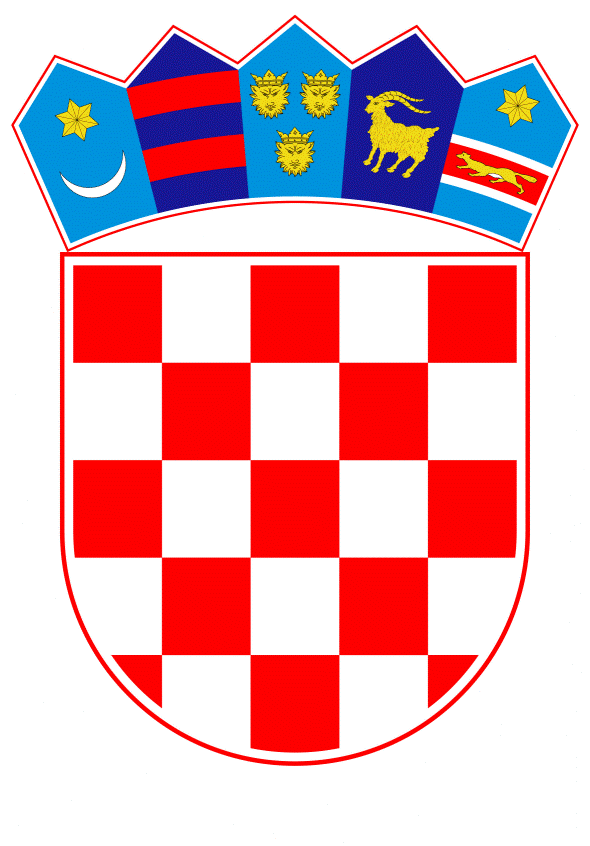 VLADA REPUBLIKE HRVATSKEZagreb, kolovoz 2019.______________________________________________________________________________________________________________________________________________________________________________________________________________________________MINISTARSTVO RADA I MIROVINSKOGA SUSTAVA									NacrtPRIJEDLOG ZAKONA O IZMJENAMA ZAKONA O RADUS KONAČNIM PRIJEDLOGOM ZAKONA Zagreb, kolovoz 2019.PRIJEDLOG ZAKONA O IZMJENAMA ZAKONA O RADUI.	USTAVNA OSNOVA ZA DONOŠENJE ZAKONA	Ustavna osnova za donošenje ovoga Zakona sadržana je u odredbi članka 2. stavka 4. točke 1. i članka 55. stavka 1. Ustava Republike Hrvatske („Narodne novine“, broj 85/10 - pročišćeni tekst i 5/14 – Odluka Ustavnog suda Republike Hrvatske).II.	OCJENA STANJA I OSNOVNA PITANJA KOJA SE UREĐUJU PREDLOŽENIM ZAKONOM TE POSLJEDICE KOJE ĆE DONOŠENJEM ZAKONA PROISTEĆIOcjena stanja U cilju provedbe Nacionalnog programa reformi 2019., sukladno reformskom prioritetu – „Unaprjeđenje javne uprave“ i reformskoj mjeri – „Decentralizacija i racionalizacija“, potrebno je osigurati provedbu Zakona o sustavu državne uprave („Narodne novine“, broj 66/19), na način da se odredbe posebnih zakona kojima je propisana stvarna nadležnost ureda državne uprave u županijama za obavljanje poslova državne uprave, odnosno kojima su propisane ovlasti, zadaće ili dužnosnički položaj pomoćnika ministara, usklade sa Zakonom o sustavu državne uprave. Zakon o radu, koji je stupio na snagu 7. kolovoza 2014. godine („Narodne novine“, broj 93/14), a izmijenjen Zakonom o izmjenama Zakona o radu koji je stupio na snagu 28. prosinca 2018. („Narodne novine“, broj 127/17), jedan je od zakona koji svojim odredbama propisuje stvarnu nadležnost ureda državne uprave u županijama za obavljanje poslova državne uprave.Zakonom o radu se uređuju radni odnosi u Republici Hrvatskoj, ako drugim zakonom ili međunarodnim ugovorom, koji je sklopljen i potvrđen u skladu s Ustavom Republike Hrvatske, te objavljen, a koji je na snazi, nije drukčije određeno.Pojedini poslovi neposredne provedbe Zakona u prvom stupnju i odgovarajući upravni i stručni poslovi, tim su Zakonom, sukladno ranije važećem Zakonu o sustavu državne uprave („Narodne novine“, broj 150/11, 12/13, 93/16 i 104/16), povjereni uredima državne uprave u županijama i u Gradu Zagrebu. Tako je Zakonom o radu propisano da uredi državne uprave u županijama, odnosno Gradu Zagrebu obavljaju poslove vezane za postupak:registracije ugovora o radu pomoraca i radnika na pomorskim ribarskim plovilima, upisa udruga i udruga više razine poslodavaca i radnika (sindikata) koje djeluju samo u jednoj županiji, vođenja evidencije kolektivnih ugovora (osim onih koji se primjenjuju na teritoriju Republike Hrvatske ili u dvije ili više županija) te stručne poslove u postupku mirenja u kolektivnim radnim sporovima.Osnovna pitanja koja treba urediti Zakonom o izmjenama Zakona o radu Radi usklađivanja Zakona o radu sa Zakonom o sustavu državne uprave, ovim je Zakonom potrebno izmijeniti odgovarajuće odredbe Zakona kojima su propisuje obavljanje poslova ureda državne uprave u županiji, odnosno uredu Grada Zagreba nadležnih za poslove rada, na način da se ti poslovi povjeravaju nadležnim upravnim tijelima županija odnosno Grada Zagreba. Osim toga, ovim je Zakonom potrebno izmijeniti i odredbe u kojima se koristi pojam središnje tijelo državne uprave, radi njegova usklađivanja s pojmovima određenim Zakonom o sustavu državne uprave.Posljedice koje će donošenjem Zakona o izmjenama Zakona o radu proistećiPosljedice koje će donošenjem Zakona o izmjenama Zakona o radu proisteći su:realizacija reformske mjere u dijelu koji se odnosi na djelokrug tijela državne uprave nadležnog za područje rada, u cilju uspješne provedbe Nacionalnog programa reformi 2019., usklađenost Zakona o radu sa Zakonom o sustavu državne uprave,povjeravanje županijama poslova neposredne provedbe zakona u prvom stupnju i upravnih i stručnih poslova Zakonom, u cilju osiguranja pravilnog postupanja u obavljanju poslova državne uprave, koje je prilagođeno prirodi tih poslova te koje je dostupno onim kategorijama zainteresiranih građana koji su adresati zakonskih odredbi o obveznoj registraciji ugovora i udruga te odredbi o mirenju. III.	OCJENA SREDSTAVA POTREBNIH ZA PROVOĐENJE ZAKONAProvođenje ovoga Zakona neće iziskivati dodatna sredstva iz državnog proračuna.IV.	PRIJEDLOG ZA DONOŠENJE ZAKONA PO HITNOM POSTUPKUPrema odredbi članka 204. stavka 1. Poslovnika Hrvatskoga sabora  („Narodne novine“, br. 81/13, 113/16, 69/17 i 29/18), zakon se može iznimno donijeti po hitnom postupku, kada to zahtijevaju osobito opravdani razlozi, koji u prijedlogu moraju biti posebno obrazloženi.Sukladno članku 204. stavku 1. Poslovnika Hrvatskoga sabora, predlaže se donošenje ovoga Zakona po hitnom postupku, u cilju horizontalnog usklađivanja Zakona o radu sa Zakonom o sustavu državne uprave i osiguravanja nesmetanog obavljanja povjerenih poslova županijama, a što predstavlja osobito opravdani razlog za donošenje ovoga Zakona po hitnom postupku. Slijedom obrazloženja prijedloga da se ovaj Zakon donese po hitnom postupku, podnosi se Konačni prijedlog zakona.KONAČNI PRIJEDLOG ZAKONA O IZMJENAMA ZAKONA O RADU Članak 1.U Zakonu o radu („Narodne novine“, broj 93/14 i 127/17), u članku 14. stavku 6. riječi: „uredu državne uprave u županiji, odnosno uredu Grada Zagreba nadležnom za poslove rada“, zamjenjuju se riječima: „upravnom tijelu županije, odnosno Grada Zagreba u čijem je djelokrugu obavljanje povjerenih poslova državne uprave koji se odnose na poslove rada (u daljnjem tekstu: nadležno upravno tijelo).“. Članak 2.U članku 174. stavku 1. riječi: „uredu državne uprave u županiji, odnosno uredu Grada Zagreba nadležnom za poslove rada“, zamjenjuju se riječima: „ nadležnom upravnom tijelu.“. Članak 3.U članku 179. stavku 3. riječi: „ureda državne uprave u županiji, odnosno Grada Zagreba nadležnog za poslove rada“, zamjenjuju se riječima: „nadležnog upravnog tijela“. Članak 4.U članku 201. u stavku 1. i 2.  riječi: „uredu državne uprave u županiji, odnosno uredu Grada Zagreba nadležnom za poslove rada“, zamjenjuju se riječima: „ nadležnom upravnom tijelu.“. Članak 5.Članak 208. mijenja se i glasi:„Ako se stranke u sporu drukčije ne sporazumiju, mirenje predviđeno ovim Zakonom mora se dovršiti u roku od pet dana od dana dostave obavijesti o sporu Gospodarsko-socijalnom vijeću ili nadležnom upravnom tijelu, koji u provođenju postupka mirenja u kolektivnim radnim sporovima, obavljaju administrativne poslove za potrebe toga postupka.“. Članak 6.U članku 222. riječ „središnje“ briše se.Članak 7.U članku 223. stavku 1. riječ „središnje“ briše se.Članak 8.U članku 226. u stavku 1. točki 4. riječi: „uredu državne uprave u županiji, odnosno uredu Grada Zagreba nadležnom za poslove rada“, zamjenjuju se riječima: „nadležnom upravnom tijelu“. Članak 9.U članku 230. točki 3. riječi: „uredu državne uprave u županiji, odnosno uredu Grada Zagreba nadležnom za poslove rada“, zamjenjuju se riječima: „nadležnom upravnom tijelu“. Članak 10.U članku 231. točki 3. riječi: „uredu državne uprave u županiji, odnosno uredu Grada Zagreba nadležnom za poslove rada“, zamjenjuju se riječima: „nadležnom upravnom tijelu“. Članak 11.Ministar će, u roku od 30 dana od dana stupanja na snagu ovoga Zakona, s odredbama ovoga Zakona uskladiti sljedeće pravilnike:1) Pravilnik o načinu izbora miritelja i provođenju postupka mirenja u kolektivnim radnim sporovima („Narodne novine“, broj 130/15) 2) Pravilnik o postupku registracije i sadržaju registra ugovora o radu pomoraca i radnika na pomorskim ribarskim plovilima („Narodne novine“, broj 32/15)3) Pravilnik o postupku dostave i načinu vođenja evidencije kolektivnih ugovora („Narodne novine“, broj 32/15)4) Pravilnik o sadržaju i načinu vođenja registra udruga („Narodne novine“, broj 32/15).Članak 12.Ovaj Zakon objavit će se u „Narodnim novinama“, a stupa na snagu 1. siječnja 2020. godine.OBRAZLOŽENJEUz članak 1. Odredbom ovoga članka, poslovi državne uprave propisani člankom 14. stavkom 6. Zakona o radu, povjeravaju se nadležnim upravnim tijelima županija, odnosno Grada Zagreba. Poslovi državne uprave propisani citiranim člankom Zakona o radu, obuhvaćaju registriranje ugovora o radu pomoraca i radnika na pomorskim ribarskim plovilima, vođenje registra ugovora o radu pomoraca i radnika na pomorskim ribarskim plovilima te vođenje zbirke isprava i abecednih imenika, a važećim su Zakonom propisani na način da uredi državne uprave neposredno provode zakon u prvom stupnju, odnosno obavljaju odgovarajuće upravne i stručne poslove.Polazeći od prirode opisanih poslova te potrebe za osiguranjem odgovarajuće dostupnosti izvršnih tijela koja ih obavljaju za građane odnosno, adresate zakonskih odredbi o obveznoj registraciji ugovora, opravdano je na temelju članka 33. i 34. Zakona o sustavu državne uprave, navedene poslove državne uprave Zakonom povjeriti nadležnim upravnim tijelima županija, odnosno Grada Zagreba.Uz članak 2. Odredbom ovoga članka, poslovi državne uprave propisani člankom 174. stavkom 1. Zakona o radu, povjeravaju se nadležnim upravnim tijelima županija, odnosno Grada Zagreba. Poslovi državne uprave koji obuhvaćaju upis udruga i udruga više razine koje djeluju samo u jednoj županiji u registar udruga koji se vodi u uredu državne uprave te županije, odnosno Grada Zagreba, a važećim su Zakonom propisani na način da uredi državne uprave neposredno provode zakon u prvom stupnju, odnosno obavljaju odgovarajuće upravne i stručne poslove.Polazeći od prirode opisanih poslova te potrebe za osiguranjem odgovarajuće dostupnosti izvršnih tijela koja ih obavljaju za građane odnosno, adresate zakonskih odredbi o registraciji udruga, opravdano je na temelju članka 33. i 34. Zakona o sustavu državne uprave, navedene poslove državne uprave Zakonom povjeriti nadležnim upravnim tijelima županija, odnosno Grada Zagreba.Uz članak 3. Sukladno odredbi članka 2. ovoga Zakona, ovim se člankom na odgovarajući način mijenjaju riječi u članku 179. stavku 3. Zakona o radu, koje označavaju naziv tijela ovlaštenog za registraciju udruga.Uz članak 4. Odredbom ovoga članka, poslovi državne uprave propisani člankom 201. stavkom 1. i 2. Zakona o radu, povjeravaju se nadležnim upravnim tijelima županija, odnosno Grada Zagreba, osim poslova vezanih za kolektivne ugovore koji se obavljaju u ministarstvu nadležnom za rad, jer se isti primjenjuju na nacionalnoj razini i na području dviju ili više županija.Poslovi državne uprave koji obuhvaćaju vođenje evidencije i zbirke isprava svih ostalih dostavljenih kolektivnih ugovora i njihovih promjena, propisani su na način da uredi državne uprave neposredno provode zakon u prvom stupnju, odnosno obavljaju odgovarajuće upravne i stručne poslove.Polazeći od prirode opisanih poslova te potrebe za osiguranjem odgovarajuće dostupnosti izvršnih tijela koja ih obavljaju za građane odnosno, adresate zakonskih odredbi o obveznoj dostavi kolektivnih ugovora i svake njihove promjene, opravdano je na temelju članka 33. i 34. Zakona o sustavu državne uprave, sukladno propisanoj razini primjene kolektivnih ugovora, navedene poslove državne uprave Zakonom povjeriti nadležnim upravnim tijelima županija, odnosno Grada Zagreba.Uz članak 5. Odredbom ovoga članka se na odgovarajući način mijenja članak 208. Zakona o radu, kojim se radi provođenja postupka mirenja u kolektivnim radnim sporovima, u pripremi kojeg sudjeluje i Gospodarsko-socijalno vijeće, određeni administrativni i stručni poslovi povjeravaju nadležnim upravnim tijelima županija, odnosno Grada Zagreba.  Uz članak 6. Ovom odredbom se u članku 222. Zakona o radu, koji propisuje upravni nadzor, usklađuje pojam tijela državne uprave nadležnog za poslove rada s pojmom tijela državne uprave određenim člankom 4. Zakona o sustavu državne uprave.Uz članak 7. Ovom odredbom se u članku u članku 223. Zakona o radu, koji uređuje inspekcijski nadzor, usklađuje pojam tijela državne uprave nadležnog za poslove inspekcije rada s pojmom tijela državne uprave određenim člankom 4. Zakona o sustavu državne uprave.Uz članak 8. Sukladno odredbi članka 1. ovoga Zakona, ovim se člankom na odgovarajući način mijenjaju riječi u članku 226. stavku 1. točki 4. Zakona o radu, koje označavaju naziv tijela ovlaštenog za registraciju ugovora o radu pomoraca i radnika na pomorskim ribarskim brodovima.Uz članak 9. Sukladno odredbi članka 4. ovoga Zakona, ovim se člankom na odgovarajući način mijenjaju riječi u članku 230. stavku 1. točki 3. Zakona o radu, koje označavaju naziv tijela kojemu se sukladno propisanoj razini primjene kolektivnih ugovora, obvezno dostavljaju kolektivni ugovori i sve njihove promjene.Uz članak 10. Sukladno odredbi članka 4. ovoga Zakona, ovim se člankom na odgovarajući način mijenjaju riječi u članku 231. stavku 1. točki 3. Zakona o radu, koje označavaju naziv tijela kojemu se sukladno propisanoj razini primjene kolektivnih ugovora, obvezno dostavljaju kolektivni ugovori i sve njihove promjene.Uz članak 11. Ovom završnom odredbom propisuje se dužnost ministra nadležnog za rad da uskladi  podzakonske propise s odredbama ovoga Zakona i rok za usklađenje.Uz članak 12. Odredbom ovoga članka propisuje se obveza objave i stupanje na snagu Zakona.TEKST ODREDBI VAŽEĆEG ZAKONA KOJE SE MIJENJAJUOblik ugovora o raduČlanak 14.(1) Ugovor o radu sklapa se u pisanom obliku.(2) Propust ugovornih stranaka da sklope ugovor o radu u pisanom obliku, ne utječe na postojanje i valjanost toga ugovora.(3) Ako ugovor o radu nije sklopljen u pisanom obliku, poslodavac je dužan prije početka rada, radniku izdati pisanu potvrdu o sklopljenom ugovoru o radu.(4) Ako poslodavac prije početka rada ne sklopi s radnikom ugovor o radu u pisanom obliku ili mu ne izda pisanu potvrdu o sklopljenom ugovoru o radu, smatra se da je s radnikom sklopio ugovor o radu na neodređeno vrijeme.(5) Poslodavac je dužan radniku dostaviti primjerak prijave na obvezno mirovinsko i zdravstveno osiguranje u roku od osam dana od isteka roka za prijavu na obvezna osiguranja prema posebnom propisu.(6) Ugovor o radu pomorca i radnika na pomorskim ribarskim plovilima mora se registrirati pri uredu državne uprave u županiji, odnosno uredu Grada Zagreba nadležnom za poslove rada.(7) Ministar pravilnikom propisuje postupak registracije i sadržaj registra ugovora o radu pomoraca i radnika na pomorskim ribarskim plovilima.Obvezni sadržaj pisanog ugovora o radu, odnosno pisane potvrde o sklopljenom ugovoru o raduRegistar udrugaČlanak 174.(1) Udruge i udruge više razine koje djeluju samo u jednoj županiji upisuju se u registar udruga koji se vodi u uredu državne uprave u županiji, odnosno uredu Grada Zagreba nadležnom za poslove rada.(2) Udruge i udruge više razine koje djeluju na teritoriju Republike Hrvatske ili u dvije ili više županija upisuju se u registar udruga koji se vodi u ministarstvu.(3) U registar se upisuje: dan utemeljenja, naziv, sjedište, naznaka djeluje li udruga u jednoj ili više županija, odnosno na teritoriju Republike Hrvatske, naziv izvršnog tijela, imena osoba ovlaštenih za zastupanje te prestanak djelovanja udruge, odnosno udruge više razine.(4) Ministar pravilnikom propisuje sadržaj i način vođenja registra udruga.Odbijanje zahtjeva za upisČlanak 179.(1) Tijelo ovlašteno za registraciju donijet će rješenje o odbijanju zahtjeva za upis u registar udruga ako udruga nije utemeljena u skladu s člancima 171. i 172. ovoga Zakona.(2) Rješenje kojim se odbija zahtjev za upis mora biti obrazloženo.(3) O žalbi protiv rješenja ureda državne uprave u županiji, odnosno Grada Zagreba nadležnog za poslove rada odlučuje ministarstvo.(4) Ako ministarstvo donosi rješenje u prvom stupnju, ono je izvršno i protiv njega se može pokrenuti upravni spor.Dostava kolektivnog ugovora nadležnom tijeluČlanak 201.(1) Svaki kolektivni ugovor, te svaka promjena (izmjena, dopuna ili otkaz) kolektivnog ugovora mora se dostaviti, ovisno o razini primjene, ministarstvu ili uredu državne uprave u županiji, odnosno uredu Grada Zagreba nadležnom za poslove rada.(2) Ministarstvu se dostavlja kolektivni ugovor ili promjena kolektivnog ugovora koji se primjenjuje na teritoriju Republike Hrvatske ili u dvije ili više županija, a svi ostali kolektivni ugovori ili nove promjene, dostavljaju se uredu državne uprave u županiji, odnosno uredu Grada Zagreba nadležnom za poslove rada.(3) Kolektivni ugovor ili promjenu kolektivnog ugovora nadležnom tijelu dostavlja stranka koja je prva navedena u tom ugovoru, odnosno stranka koja otkazuje kolektivni ugovor.(4) Udruga poslodavaca ili udruga poslodavaca više razine dužna je nadležnom tijelu dostaviti popis poslodavaca koje obvezuje kolektivni ugovor sklopljen od strane udruge poslodavaca ili udruge poslodavaca više razine te sve promjene u članstvu udruge nastale za vrijeme važenja kolektivnog ugovora.(5) Ministar pravilnikom propisuje postupak dostave kolektivnih ugovora ili njihovih promjena nadležnom državnom tijelu te način vođenja evidencije o dostavljenim kolektivnim ugovorima i njihovim promjenama.Rok za okončanje postupka mirenjaČlanak 208.Ako se stranke u sporu drukčije ne sporazumiju, mirenje predviđeno ovim Zakonom mora se dovršiti u roku od pet dana od dana dostave obavijesti o sporu Gospodarsko-socijalnom vijeću ili uredu državne uprave u županiji, odnosno uredu Grada Zagreba nadležnom za poslove rada.Upravni nadzorČlanak 222.Upravni nadzor nad primjenom ovoga Zakona i na temelju njega donesenih propisa, te drugih zakona i propisa koji uređuju odnose između poslodavaca i radnika, obavlja središnje tijelo državne uprave nadležno za poslove rada, ako drugim zakonom nije drukčije određeno.Inspekcijski nadzorČlanak 223.(1) Inspekcijski nadzor nad provedbom ovoga Zakona i na temelju njega donesenih propisa, te drugih zakona i propisa koji uređuju odnose između poslodavaca i radnika, obavlja središnje tijelo državne uprave nadležno za poslove inspekcije rada, ako drugim zakonom nije drukčije propisano.(2) U provođenju nadzora inspektor rada ima ovlaštenja utvrđena zakonom ili na temelju zakona donesenim propisom.(3) Radnik, radničko vijeće, sindikat te poslodavac mogu zahtijevati od inspektora rada provođenje inspekcijskog nadzora.UPRAVNE MJEREČlanak 226.(1) U provedbi inspekcijskog nadzora u području rada, inspektor će usmenim rješenjem u zapisniku poslodavcu narediti da u ostavljenom roku:1) tijelu nadležnom za vođenje podataka o osiguranicima prema posebnom propisu o mirovinskom osiguranju, na način, u sadržaju i u roku, u elektroničku bazu dostavi podatke o radniku ili promjene do kojih je došlo tijekom trajanja radnog odnosa (članak 6. stavak 2.)2) radniku omogući upoznavanje s propisima o radnim odnosima, odnosno s organizacijom rada i zaštitom zdravlja i sigurnosti na radu (članak 8. stavak 2.)3) propise o sigurnosti i zaštiti zdravlja na radu te kolektivni ugovor i pravilnik o radu učini na prikladan način dostupnima radnicima (članak 8. stavak 3.)4) pri uredu državne uprave u županiji, odnosno uredu Grada Zagreba nadležnom za poslove rada registrira ugovor o radu pomorca i radnika na pomorskim ribarskim plovilima (članak 14. stavak 6.)5) radniku s kojim je sklopio ugovor o radu koji ne sadrži sve sastojke propisane ovim Zakonom, ponudi izmjenu ugovora koji će sadržavati nedostajuće sastojke, odnosno da dopuni izdanu potvrdu o sklopljenom ugovoru o radu koja ne sadrži sastojke propisane ovim Zakonom (članak 15.)6) radniku s kojim je sklopio ugovor o radu za stalne sezonske poslove koji ne sadrži sve sastojke propisane ovim Zakonom, ponudi izmjenu ugovora koji će sadržavati nedostajuće sastojke, odnosno da dopuni izdanu potvrdu o sklopljenom ugovoru o radu koja ne sadrži sve sastojke propisane ovim Zakonom (članak 16.)7) radniku s kojim je sklopio ugovor o radu na izdvojenom mjestu rada koji ne sadrži sve sastojke propisane ovim Zakonom, ponudi izmjenu ugovora koji će sadržavati nedostajuće sastojke, odnosno da dopuni izdanu potvrdu o sklopljenom ugovoru o radu koja ne sadrži sve sastojke propisane ovim Zakonom, (članak 17. stavak 1.)8) radniku s kojim je sklopio ugovor ili mu je izdao potvrdu o privremenom upućivanju na rad u inozemstvo, a koji ne sadrži sve sastojke propisane ovim Zakonom, ponudi izmjenu ugovora koji će sadržavati nedostajuće sastojke, odnosno da dopuni izdanu potvrdu o sklopljenom ugovoru o radu koja ne sadrži sve sastojke propisane ovim Zakonom, ili ako radniku ne uruči primjerak prijave na obvezno zdravstveno osiguranje prije upućivanja na rad u inozemstvo, ako ga je na to osiguranje dužan osigurati (članak 18. stavci 1. i 3.)9) maloljetnika uputi na pregled ovlaštenom liječniku, ako su maloljetnik, njegov roditelj, odnosno skrbnik, radničko vijeće ili sindikat posumnjali da poslovi koje obavlja, ugrožavaju njegovu sigurnost, zdravlje, ćudoređe ili razvoj i podnijeli zahtjev poslodavcu da ovlašteni liječnik pregleda maloljetnika te da u nalazu i mišljenju ocijeni ugrožavaju li poslovi koje maloljetnik obavlja njegovu sigurnost, zdravlje, ćudoređe ili razvoj (članak 22. stavak 1.)10) maloljetniku ponudi sklapanje ugovora o radu za obavljanje drugih odgovarajućih poslova kada je to dužan učiniti na temelju nalaza i mišljenja ovlaštenoga liječnika (članak 22. stavak 3.)11) donese i objavi pravilnik o radu, ili da pravilnikom uredi pitanja koja pravilnikom moraju biti uređena (članak 26. stavak 1.)12) u propisanom sadržaju, načinu i roku, ministarstvu dostavi statističke podatke o obavljanju poslova ustupanja radnika (članak 44. stavak 7.)13) korisnik i agencija koji su sklopili ugovor o ustupanju radnika, koji ne sadrži sve sastojke propisane ovim Zakonom, izmijene ugovor koji će sadržavati nedostajuće sastojke (članak 45. stavak 2.)14) radniku s kojim je sklopio ugovor o radu za privremeno obavljanje poslova, koji ne sadrži sve podatke propisane ovim Zakonom, ponudi izmjenu ugovora koji će sadržavati nedostajuće sastojke, odnosno da dopuni izdanu potvrdu o sklopljenom ugovoru o radu koja ne sadrži sve sastojke propisane ovim Zakonom (članak 46. stavci 2. i 4.)15) uputnicu ustupljenog radnika koja ne sadrži podatke propisane ovim Zakonom, dopuni nedostajućim podacima (članak 49. stavak 1.)16) radničko vijeće obavijesti o broju i razlozima uzimanja na rad ustupljenih radnika, ili da ustupljene radnike obavijesti o slobodnim radnim mjestima za koje ispunjavaju uvjete (članak 50. stavak 3.)17) utvrdi raspored korištenja godišnjeg odmora u skladu s ovim Zakonom ili radnika obavijesti o trajanju i razdoblju korištenja godišnjeg odmora (članak 85.)18) dostavi radniku obračun iz kojeg je vidljivo kako je utvrđen iznos plaće, naknade plaće ili otpremnine, ili obračun s propisanim sadržajem (članak 93. stavci 1. i 4.)19) dostavi radniku obračun dugovane, a neisplaćene plaće, naknade plaće ili otpremnine, ili obračun s propisanim sadržajem (članak 93. stavci 2. i 4.)20) radniku, na njegov zahtjev, izda potvrdu o vrsti poslova koje obavlja i trajanju radnog odnosa (članak 130. stavak 1.)21) radniku nakon prestanka radnog odnosa vrati sve njegove isprave i primjerak odjave s obveznoga mirovinskog i zdravstvenog osiguranja, ili mu izda potvrdu o vrsti poslova koje je obavljao i trajanju radnog odnosa (stavak 130. stavak 2.)22) imenuje osobu koja je osim njega ovlaštena primati i rješavati pritužbe vezane za zaštitu dostojanstva radnika (članak 134. stavak 2.)23) pisano i potpuno obavijesti radničko vijeće ili sve radnike koji su prijenosom obuhvaćeni o prijenosu poduzeća, dijela poduzeća, gospodarske djelatnosti ili dijela gospodarske djelatnosti na novog poslodavca (članak 137. stavci 6. i 7.)24) kolektivni ugovor objavi na propisani način (članak 202. stavci 1. i 2.).(2) U provedbi inspekcijskog nadzora u području rada, inspektor će usmenim rješenjem u zapisniku zabraniti:1) rad osobe mlađe od petnaest godina ili osobe s petnaest i starije od petnaest, a mlađe od osamnaest godina koja pohađa obvezno osnovno obrazovanje (članak 19.)2) rad maloljetnika na poslovima koji mogu ugroziti njegovu sigurnost, zdravlje, ćudoređe ili razvoj (članak 21. stavak 1.)3) rad maloljetnika na poslovima na kojima može raditi samo nakon prethodnog utvrđivanja zdravstvene sposobnosti, ako mu ta sposobnost nije prethodno utvrđena (članak 21. stavak 3.)4) obavljanje poslova maloljetnika ako iz nalaza i mišljenja ovlaštenog liječnika proizlazi da poslovi koje maloljetnik obavlja ugrožavaju njegovu sigurnost, zdravlje, ćudoređe ili razvoj (članak 22. stavak 1.)5) agenciji obavljanje poslova ustupanja radnika korisnicima, ako nije registrirana prema posebnom propisu, odnosno upisana u evidenciju ministarstva nadležnog za rad (članak 44. stavak 3.)6) rad radnika na poslovima na kojima uz primjenu mjera zaštite zdravlja i sigurnosti na radu nije moguće zaštititi radnika od štetnih utjecaja, a koji je duži od skraćenoga radnoga vremena (članak 64. stavak 3.)7) prekovremeni rad maloljetnika (članak 65. stavak 5.)8) prekovremeni rad trudnice, roditelja s djetetom do tri godine života ili samohranog roditelja s djetetom do šest godina života ili radniku koji radi u nepunom radnom vremenu kod više poslodavaca, te radnika iz članka 61. stavka 3. i članka 62. stavka 3. ovoga Zakona, ako poslodavcu nisu dostavili pisani pristanak na takav rad (članak 65. stavak 6.)9) rad maloljetnika koji traje duže od osam sati tijekom razdoblja od dvadeset četiri sata (članak 68. stavak 1.)10) rad radnika koji radi u nepunom radnom vremenu za dva ili više poslodavca, trudnice, roditelja s djetetom do tri godine života ili samohranog roditelja s djetetom do šest godina života, u nejednakom rasporedu radnog vremena, ako poslodavcu nisu dostavili pisani pristanak na takav rad (članak 68. stavak 2.)11) rad noćnog radnika koji obavlja noćni rad, ako tijekom razdoblja od četiri mjeseca noćni rad traje duže od prosječno osam sati tijekom svakih dvadeset četiri sata (članak 69. stavak 6.)12) noćnom radniku, koji je temeljem procjene opasnosti u radu izložen osobitoj opasnosti ili teškom fizičkom ili mentalnom naporu, noćni rad duži od osam sati u razdoblju od dvadeset četiri sata (članak 69. stavak 7.)13) noćni rad maloljetnika ako je protivan odredbama ovoga Zakona, ili nije osigurano da se takav rad obavlja pod nadzorom punoljetne osobe (članak 70.)14) noćni rad radnika kod poslodavca kod kojeg je rad organiziran u smjenama, koje uključuju i noćni rad, a koji radi u noćnoj smjeni uzastopce duže od jednog tjedna (članak 71. stavak 3.).(3) Žalba izjavljena protiv rješenja iz stavaka 1. i 2. ovoga članka ne odgađa njegovo izvršenje.Prekršaji sindikata i udruga sindikata više razineČlanak 230.Novčanom kaznom od 5.000,00 do 20.000,00 kuna kaznit će se za prekršaj sindikat ili udruga sindikata više razine:1) ako u roku od trideset dana od dana nastale promjene ne prijavi promjenu statuta, osoba ovlaštenih za zastupanje te prestanak djelovanja udruge (članak 180. stavak 2.)2) ako svake četiri godine ne dostavi tijelu nadležnom za registraciju izvješće o održavanju sjednice najvišeg tijela udruge ili podatak o ukupnom broju članova udruge (članak 190. stavak 2.)3) ako u slučaju, kada je to dužan učiniti, ne dostavi kolektivni ugovor ili promjenu kolektivnog ugovora ministarstvu ili uredu državne uprave u županiji, odnosno uredu Grada Zagreba nadležnom za poslove rada (članak 201. stavak 1.)4) ako ne najavi štrajk (članak 205. stavak 3.)5) ako započne štrajk prije provođenja postupka mirenja kada je takav postupak predviđen ovim Zakonom, odnosno prije provođenja drugog postupka mirnoga rješavanja spora o kojem su se stranke sporazumjele (članak 205. stavak 4.)6) ako u pismu kojim se štrajk najavljuje, ne naznači razloge za štrajk ili mjesto ili dan ili vrijeme početka štrajka te način njegova provođenja (članak 205. stavak 6.)7) ako odbije sudjelovati u postupku mirenja predviđenim ovim Zakonom (članak 206.).Prekršaji udruga poslodavaca i udruga poslodavaca više razineČlanak 231.Novčanom kaznom od 5.000,00 do 20.000,00 kuna kaznit će se za prekršaj udruga poslodavaca ili udruga poslodavaca više razine:1) ako u roku od trideset dana od dana nastale promjene ne prijavi promjenu statuta, osoba ovlaštenih za zastupanje, te prestanak djelovanja udruge (članak 180. stavak 2.)2) ako svake četiri godine ne dostavi tijelu nadležnom za registraciju izvješće o održavanju sjednice najvišeg tijela udruge ili podatak o ukupnom broju članova udruge (članak 190. stavak 2.)3) ako u slučaju kada je to dužna učiniti, ne dostavi kolektivni ugovor ili promjenu kolektivnog ugovora ministarstvu ili uredu državne uprave u županiji, odnosno uredu Grada Zagreba nadležnom za poslove rada (članak 201. stavak 1.)4) ako kolektivni ugovor ne objavi na propisani način (članak 202. stavci 1. i 2.)5) ako odbije sudjelovati u postupku mirenja predviđenim ovim Zakonom (članak 206.)6) ako organizira ili poduzme isključenje s rada koje nije odgovor na već započeti štrajk (članak 213. stavak 1.)7) ako isključenje radnika s rada započne prije roka propisanog ovim Zakonom (članak 213. stavak 2.)8) ako isključi s rada radnike u broju većem od dopuštenog ovim Zakonom (članak 213. stavak 3.)9) ako isključi radnike s rada protivno odredbama ovoga Zakona (članak 213. stavak 5.)10) ako za vrijeme isključenja s rada onemogući radnicima obavljanje poslova koji se ne smiju prekidati (članak 214.).Predlagatelj:Ministarstvo rada i mirovinskoga sustavaPredmet:Nacrt  prijedloga zakona o izmjenama Zakona o radu s Konačnim prijedlogom zakona